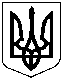 ДЕРЖАВНА ІНСПЕКЦІЯ ЕНЕРГЕТИЧНОГО НАГЛЯДУ УКРАЇНИ						Н А К А ЗПро оголошення конкурсів на зайняття вакантних посад державної служби категорій «Б» і «В»в апарат ДерженергонаглядуВідповідно до Закону України «Про державну службу», Порядку проведення конкурсу на зайняття посад державної служби, затвердженого постановою Кабінету Міністрів України від 25 березня 2016 року № 246 (зі змінами),  н а к а з у ю:Оголосити конкурси на зайняття вакантних посад державної служби категорії «Б»:	начальника Управління державного нагляду у галузі теплопостачання – старшого державного інспектора  з енергетичного нагляду;	заступника начальника Управління державного нагляду у галузі  електроенергетики - начальника відділу контролю за проведенням перевірок територіальними органами, планування та звітності - старшого державного інспектора  з енергетичного нагляду;	заступника директора Департаменту державного нагляду за експлуатацією електричних станцій та мереж  - начальника відділу нагляду по Центральній ЕС - старшого державного інспектора з енергетичного нагляду; 	начальника відділу методологічного забезпечення державного нагляду                             (контролю) у галузі   теплопостачання  - старшого державного інспектора  з енергетичного нагляду Управління державного нагляду у галузі   теплопостачання;	начальника відділу договірних відносин та закупівель Управління адміністративно-господарської діяльності;	начальника відділу нагляду по Північній ЕС - старшого державного інспектора  з енергетичного нагляду Департаменту державного нагляду за експлуатацією електричних станцій та мереж;	заступника начальника Відділу інформаційних технологій та захисту інформації;завідувача Сектору з питань цивільного захисту;завідувача Сектору мобілізаційної роботи та з питань оборони.Оголосити конкурси на зайняття вакантних посад державної служби категорії «В»:державного інспектора з енергетичного нагляду відділу контролю за проведенням перевірок територіальними органами, планування та звітності Управління державного нагляду у галузі  теплопостачання (перша посада);державного інспектора з енергетичного нагляду відділу контролю за проведенням перевірок територіальними органами, планування та звітності Управління державного нагляду у галузі  теплопостачання (друга посада);державного інспектора з енергетичного нагляду відділу контролю за проведенням перевірок територіальними органами, планування та звітності Управління державного нагляду у галузі  теплопостачання (третя посада);державного інспектора з енергетичного нагляду відділу методологічного забезпечення державного нагляду (контролю) у галузі теплопостачання Управління державного нагляду у галузі  теплопостачання (перша посада);державного інспектора з енергетичного нагляду відділу методологічного забезпечення державного нагляду (контролю) у галузі теплопостачання Управління державного нагляду у галузі  теплопостачання (друга посада);державного інспектора з енергетичного нагляду відділу контролю за проведенням перевірок територіальними органами, планування та звітності Управління державного нагляду у галузі  електроенергетики;державного інспектора з енергетичного нагляду відділу методологічного забезпечення державного нагляду (контролю) у галузі  електроенергетики Управління державного нагляду у галузі  електроенергетики;державного інспектора з енергетичного нагляду відділу нагляду за експлуатацією електричних мереж та електричної частини електростанцій Департаменту  державного нагляду за експлуатацією електричних станцій та мереж;державного інспектора з енергетичного нагляду відділу нагляду по Північній ЕС Департаменту  державного нагляду за експлуатацією електричних станцій та мереж (перша посада);державного інспектора з енергетичного нагляду відділу нагляду по Північній ЕС Департаменту  державного нагляду за експлуатацією електричних станцій та мереж (друга посада);державного інспектора з енергетичного нагляду відділу нагляду по Південній ЕС Департаменту  державного нагляду за експлуатацією електричних станцій та мереж;головного спеціаліста відділу бухгалтерського обліку та звітності Управління фінансового забезпечення та бухгалтерського обліку;головного спеціаліста відділу господарського та транспортного обслуговування Управління адміністративно-господарської діяльності;головного спеціаліста відділу роботи з персоналом, навчання та підвищення кваліфікації Управління по роботі з персоналом.Затвердити Умови проведення конкурсів, що додаються.4. Управлінню по роботі з персоналом (Т. Козак) забезпечити розміщення через особистий кабінет на Єдиному порталі вакансій державної служби Національного агентства України з питань державної служби наказу про оголошення конкурсів та умови їх проведення та забезпечити оприлюднення оголошення про проведення конкурсів на зайняття вакантних посад на офіційному вебсайті Державної інспекції енергетичного нагляду України.5. Визначити адміністраторами під час проведення конкурсів на зайняття вакантних посад державної служби категорій «Б»  і «В» Бабич Євгенію Іванівну –головного спеціаліста відділу кадрового забезпечення Управління по роботі з персоналом та Бондаренко Ірину Олександрівну – головного спеціаліста відділу кадрового забезпечення Управління по роботі з персоналом.6. Контроль за виконанням цього наказу залишаю за собою.Голова						                       Максим МАЛАШКІН11.10.2019      Київ             № 93